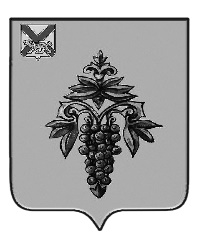 ДУМА ЧУГУЕВСКОГО МУНИЦИПАЛЬНОГО ОКРУГА Р Е Ш Е Н И ЕПринято Думой Чугуевского муниципального округа«30» сентября 2022 годаСтатья 1. Внести изменения в решение Думы Чугуевского муниципального округа от 24 сентября 2021 года № 271-НПА «Положение об оплате труда лиц, замещающих муниципальные должности в органах местного самоуправления Чугуевского муниципального округа» (в редакции решения от 22.02.2022 № 325-НПА) (далее – Положение), заменив в подпункте 4 пункта 2.3 раздела 2 Положения слово «устанавливаемой» словом «устанавливаемая».Статья 2.Признать утратившим силу решение Думы Чугуевского муниципального округа от 27 июня 2022 года № 382-НПА «О внесении изменений в решение Думы Чугуевского муниципального округа от 24 сентября 2021 года № 271-НПА «Положение о денежном вознаграждении лиц, замещающих муниципальные должности Чугуевского муниципального округа» со дня его принятия.Статья 3.Настоящее решение вступает в силу после его официального опубликования.«03» октября 2022г.№ 410 - НПАО внесении изменений в решение Думы Чугуевского муниципального округа от 24 сентября 2021 года № 271-НПА «Положение об оплате труда лиц, замещающих муниципальные должности в органах местного самоуправления Чугуевского муниципального округа»Глава Чугуевского муниципального округаР.Ю. Деменев